tac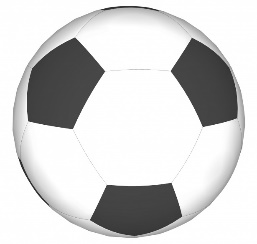 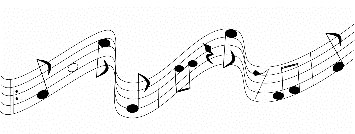 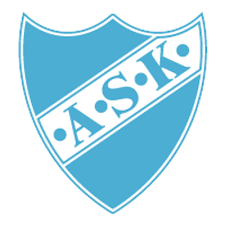 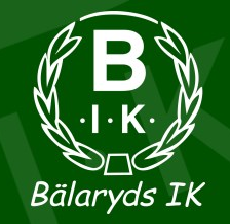 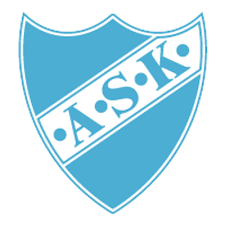 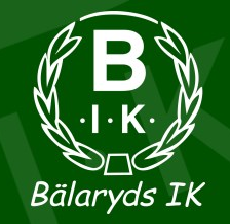 